СОВЕТ ДЕПУТАТОВ МУНИЦИПАЛЬНОГО ОБРАЗОВАНИЯ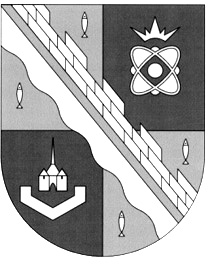 СОСНОВОБОРСКИЙ ГОРОДСКОЙ ОКРУГ ЛЕНИНГРАДСКОЙ ОБЛАСТИ(ЧЕТВЕРТЫЙ СОЗЫВ)Р Е Ш Е Н И Еот 20.04.2022 года № 51Рассмотрев отчет о деятельности Контрольно-счетной палаты муниципального образования Сосновоборский городской округ Ленинградской области за 2021 год, совет депутатов Сосновоборского городского округа Р Е Ш И Л:1. Отчет о деятельности Контрольно-счетной палаты муниципального образования Сосновоборский городской округ Ленинградской области за 2021 год принять к сведению.2. Отчет о деятельности Контрольно-счетной палаты муниципального образования Сосновоборский городской округ Ленинградской области за 2021 год обнародовать на электронном сайте городской газеты «Маяк» в сети «Интернет» (www.mayak.sbor.net).3. Настоящее решение вступает в силу со дня принятия.Председатель совета депутатов Сосновоборского городского округа                                             И.А. БабичКОНТРОЛЬНО-СЧЕТНАЯ ПАЛАТАМУНИЦИПАЛЬНОГО ОБРАЗОВАНИЯСОСНОВОБОРСКИЙ ГОРОДСКОЙ ОКРУГ ЛЕНИНГРАДСКОЙ ОБЛАСТИ________________________________________________________________________________________ОТЧЕТо деятельности Контрольно-счетной палатымуниципального образования Сосновоборский городской округЛенинградской области за 2021 год.Общая информация.Правовой статус контрольно-счетного органа,численность и профессиональная подготовка сотрудниковНастоящий отчет о деятельности Контрольно-счетной палаты  муниципального образования Сосновоборский городской округ Ленинградской области (далее по тексту КСП) за 2021 год подготовлен в соответствии со статьей 19 Федерального закона от 07.02.2011 N6-ФЗ (ред. от 01.07.2021) «Об общих принципах организации и деятельности контрольно-счетных органов субъектов Российской Федерации и муниципальных образований».Контрольно-счетная палата муниципального образования Сосновоборский городской округ Ленинградской области зарегистрирована, как юридическое лицо за государственным регистрационным номером 1194704007684 и осуществляет свою деятельность в соответствии с Положением, утвержденным решением совета депутатов Сосновоборского городского округа от 27.02.2019 № 15 (с последующими изменениями). В 2021 году штатная численность составляла 3,25 штатных единицв. В соответствии с решением совета депутатов Сосновоборского городского округа от 22.09.2021 № 114 «О внесении изменений в решение совета депутатов Сосновоборского городского округа от 20.03.2019 № 21 «О структуре и численности Контрольно-счетной палаты муниципального образования Сосновоборский городской округ Ленинградской области» с 30.09.2021 г. структура и численность следующая:- лица, замещающие муниципальные должности:председатель Контрольно-счетной палаты – 1 штатная единица;- служащие, замещающие должности муниципальной службы:главный инспектор Контрольно-счетной палаты – 2 штатные единицы;- служащие, не являющиеся должностями муниципальной службы:бухгалтер – 0,25 штатных единиц.Фактическая численность в 2021 году соответствовала штатному расписанию.Все сотрудники имеют высшее финансово-экономическое образование.В целях повышения квалификации  в 2021 году:1 специалист прошел обучение по программе повышения квалификации: «Внешний муниципальный финансовый контроль в бюджетной сфере». Обучение проводилось в ФГОБУ Финансовый университет г. Санкт-Петербург.Председатель КСП прошла обучение:- по программе повышения квалификации «Правовые, организационные и финансовые основы деятельности КСО». Обучение проводилось в НП «Центр инноваций муниципальных образований» в форме онлайн-семинара,- по программе повышения квалификации «Соблюдение этических норм и требований к служебному поведению, запретов и ограничений, предупреждение и противодействие коррупции на муниципальной службе и в муниципальных организациях». Обучение проводилось ООО «Гуманитарные проекты – XXI век.В 2021 году проведены контрольные и экспертно-аналитические мероприятия в соответствии с основными полномочиями Контрольно-счетной палаты Сосновоборского городского округа, как органа внешнего муниципального финансового контроля:- по контролю за законностью и эффективностью использования средств местного бюджета;- по экспертизе проектов бюджета городского округа;- по проведению внешней проверки годового отчета об исполнении бюджета городского округа;- по аудиту в сфере закупок товаров, работ и услуг в соответствии с Федеральным законом от 5 апреля 2013 года N 44-ФЗ "О контрактной системе в сфере закупок товаров, работ, услуг для обеспечения государственных и муниципальных нужд";- по оценке эффективности формирования муниципальной собственности, управления и распоряжения такой собственностью и контролю за соблюдением установленного порядка формирования такой собственности, управления и распоряжения такой собственностью (включая исключительные права на результаты интеллектуальной деятельности);- по проведению оперативного анализа исполнения бюджета в 2021 году;- по  экспертизе проектов муниципальных правовых актов. Организация деятельности КСП осуществлялась на основе годового плана и квартальных планов работы на 2021 год, утвержденных председателем КСП. II. Мероприятия внешнего муниципального финансового контроля, проведенныеконтрольно-счетной палатой в течение отчетного годаЭкспертно-аналитические мероприятияВ отчетном периоде КСП СГО осуществляла экспертно-аналитическую деятельность, которая была направлена на предотвращение потенциальных нарушений и недостатков на стадии экспертизы проектов муниципальных правовых актов, их корректировки с точки зрения законности, целесообразности и эффективности использования средств бюджета муниципальных образований, муниципальной собственности и имущества, недопущения коррупционных проявлений. За 2021 год проведено 8 экспертно-аналитических мероприятия:- «Проверка бюджетной отчетности за 2020 год главных администраторов бюджетных средств» в количестве 6 мероприятий;- «Внешняя проверка годового отчета об исполнении бюджета Сосновоборского городского округа за 2020 год»;- мониторинг исполнения расходов бюджета на реализацию национальных проектов на территории Сосновоборского городского округа;- в течение года проводился анализ оперативной информации об исполнении бюджета муниципального образования Сосновоборский городской округ Ленинградской области, за 1 квартал, 1 полугодие, за 9 месяцев 2021 года.За 2021 год подготовлено 40 экспертных заключений на муниципальные правовые акты, проекты решений совета депутатов, заключения на проекты решений совета депутатов о внесении изменений в решение о бюджете текущего 2021 года, изменений, вносимых в муниципальные программы. Результаты заключений учтены при утверждении правовых актов.Проведена экспертиза проекта бюджета Сосновоборского городского округа на 2022-2024 годы. Подготовлено 2 заключения, которые содержат выводы и предложения по представленному проекту.Контрольная деятельностьВ соответствии с пунктом 4 статьи 9 Федерального закона от 07.02.2011 N 6-ФЗ (ред. от 03.04.2017) "Об общих принципах организации и деятельности контрольно-счетных органов субъектов Российской Федерации и муниципальных образований" внешний муниципальный финансовый контроль осуществляется контрольно-счетными органами:- в отношении органов местного самоуправления и муниципальных органов, муниципальных учреждений и унитарных предприятий муниципального образования, а также иных организаций, если они используют имущество, находящееся в муниципальной собственности муниципального образования;- в отношении иных лиц в случаях, предусмотренных Бюджетным кодексом Российской Федерации и другими федеральными законами.Контрольно-счетной палатой Сосновоборского городского округа в 2021 году проведено 16 контрольных мероприятий, в том числе 1 контрольное мероприятие проведено по обращению гражданина.Перечень контрольных мероприятий:Проверка соблюдения условий использования субсидий, предоставленных из бюджета Сосновоборского городского округа Муниципальному автономному учреждению «Центр обслуживания школ», проверка использования муниципального имущества, находящегося в оперативном управлении. Аудит закупок.Проверка целевого и эффективного использования средств субсидий, предоставленных из бюджета городского округа Муниципальному бюджетному дошкольному образовательному учреждению " Центр развития ребенка № 15» города Сосновый Бор. Проверка целевого и эффективного использования муниципального имущества, переданного учреждению в оперативное управление.Проверка обоснованности и целевого использования бюджетных средств, проверка соблюдения установленного порядка управления и распоряжения муниципальным имуществом МКУ «ЦИОГД». Аудит закупок.Проверка обоснованности и целевого использования бюджетных средств, проверка соблюдения установленного порядка управления и распоряжения муниципальным имуществом МКУ «Сосновоборский фонд имущества». Аудит закупок.Проверка обоснованности и целевого использования бюджетных средств, проверка соблюдения установленного порядка управления и распоряжения муниципальным имуществом СМКУ «Специализированная служба» за 2019-2020 годы, текущий период 2021 год". Аудит закупок.Проверка целевого и эффективного использования бюджетных средств за 2020 год при осуществлении муниципальных закупок администрацией Сосновоборского городского округа на выполнение проектно-изыскательских и строительных работ детской площадки в районе жилых домов 6 и 8 по ул. Машиностроителей в г. Сосновый Бор Ленинградской области. (по обращению гражданина в аппарат Губернатора ЛО).Проверка использования субсидии на выполнение муниципального задания, субсидий на иные цели, использования муниципального имущества, находящегося в оперативном управлении в МБОУ «СОШ № 7». Аудит закупок.Проверка обоснованности и целевого использования бюджетных средств, проверка соблюдения установленного порядка управления и распоряжения муниципальным имуществом МКУ «ЦАХО. Аудит закупок.Проверка использования субсидии на выполнение муниципального задания, субсидий на иные цели, использования муниципального имущества, находящегося в оперативном управлении в МАУК «Сосновоборский парк культуры и отдыха» за 2019, 2020, текущий период 2021. Аудит закупок.Проверка использования субсидии на выполнение муниципального задания, субсидий на иные цели, использования муниципального имущества, находящегося в оперативном управлении в МБОУ ДОД «Центр развития творчества детей и юношества» за 2019, 2020, текущий период 2021. Аудит закупок.Проверка использования субсидии на выполнение муниципального задания, субсидий на иные цели, использования муниципального имущества, находящегося в оперативном управлении СМБУК «Центр развития личности «Гармония». Аудит закупок.Проверка соблюдения установленного порядка управления и распоряжения имуществом, находящимся в муниципальной собственности. Проверка администрирования доходов от сдачи в аренду и продажи имущества, находящегося в муниципальной собственности.Проверка целевого и эффективного (результативного) использования средств бюджета на исполнение мероприятий подпрограммы «Власть и общество» муниципальной программы «Развитие информационного общества в Сосновоборском городском округе на 2014 – 2025 годы. Аудит закупок. Проверка расходов на исполнение публичных нормативных обязательств Сосновоборского городского округа, подлежащих исполнению за счет собственных средств бюджета городского округа.Проверка использования субсидий, предоставленных из бюджета Сосновоборского городского округа МБОУ «СОШ № 1» на выполнение муниципального задания, субсидий на иные цели, проверка использования муниципального имущества, находящегося в оперативном управлении. Аудит закупок. Проверка использования бюджетных средств на реализацию подпрограммы 2 «Молодежная политика» муниципальной программы «Физическая культура, спорт и молодежная политика Сосновоборского городского округа на 2014-2025 годы». Аудит закупок.В ходе контрольных мероприятий проверено 24 объекта контроля, из них:- 9 объектов из числа органов местного самоуправления (отделы и комитеты администрации, КУМИ, Комитет образования);- 12 муниципальных учреждений,- 3 иных организации.Объем проверенных бюджетных средств при проведении выездных контрольных мероприятий составил 59 016,6 тыс. руб.Нецелевого использования бюджетных средств не выявлено.Основные итоги внешнего муниципального финансового контроляВ ходе проведения экспертно-аналитических и контрольных мероприятий КСП руководствовалась Классификатором нарушений, выявляемых в ходе внешнего государственного аудита (контроля) (одобрен Советом контрольно-счетных органов при Счетной палате РФ 17.12.2014, протокол N 2-СКСО, Коллегией Счетной палаты РФ 18.12.2014) (ред. от 22.12.2015) (далее по тексту Классификатор нарушений).В соответствии с Классификатором нарушений выявлены следующие нарушения и недостатки у объектов контроля:Обобщенная информация по видам нарушений и недостатков.Нарушения при формировании и исполнении бюджетов.Нарушения в ходе формирования бюджета Сосновоборского городского округаПункт 1.1.5. Нарушение порядка ведения реестра расходных обязательств:- в ходе экспертизы проекта решения о бюджете на 2022-2024 годы установлено несоблюдение Порядка ведения реестра расходных обязательств Сосновоборского городского округа, утвержденного постановлением администрации от 16.05.2008 № 707 (с изменениями от 05.06.2019 № 1221) – по отдельным расходным обязательствам не утверждены муниципальные правовые акты.Пункт 1.1.15. Несоблюдение распоряжения комитета финансов Сосновоборского городского округа от 15.07.2016 № 21-р «Об утверждении порядка и методики планирования бюджетных ассигнований бюджета Сосновоборского городского округа»:- в ходе экспертизы проекта решения о бюджете на 2022-2024 годы установлено, что при составлении форм ОБАС не в полном объеме заполнена необходимая информация по планируемым расходам, что не позволяет сделать вывод о правильности формирования отдельных расходов в соответствующих приложениях к проекту бюджета (приложения № 7-12); - расчет ассигнований на выплату пособия при рождении ребенка произведен без учета данных по рождаемости Прогноза социально-экономического развития Сосновоборского городского округа на 2022-2024 годы. Будет учтено при уточнении бюджета в 2022 году.Пункт 1.1.18. Нарушения, связанные с несоблюдением Порядка разработки, реализации и оценки эффективности муниципальных программ Сосновоборского городского округа, утвержденного постановлениями администрации Сосновоборского городского округа  от  02.09.2013 № 2221, от 13.03.2019 №546, от 24.06.2021 № 1263: -  нарушение сроков внесения изменений в муниципальные программы по объемам финансирования в соответствии с решениями совета депутатов; - несоответствие объемов финансирования в муниципальной программе решению совета депутатов о бюджете;- невнесение изменений в муниципальные программы по показателям (ожидаемому результату); -отсутствие ожидаемого результата (количественных показателей, индикаторов) реализации мероприятия в количественном выражении в планах реализации программы;- не установлены количественные показатели результативности;- целевые показатели (индикаторы) отдельных мероприятий не характеризуют количественно ход реализации мероприятий, решение основных задач и достижение целей подпрограммы.По результатам контроля замечания учтены, внесены изменения в муниципальные программы.По разделу 7 «Иные нарушения» отражены нарушения, выявленные при экспертизе проекта решения совета депутатов о бюджете на 2022-2024 годы, но не включенные в раздел 1.2 Классификатора:- несоблюдение положений Порядка подготовки прогноза и итогов социально-экономического развития Сосновоборского городского округа (постановление администрации от 17.11.2020 № 2301) - при разработке прогноза СЭР СГО на 2022-2024 годы применены параметры прогноза социально-эконмического развития Ленинградской области в консервативном варианте, а не в базовом. При планировании доходов по НДФЛ расчет произведен на основании консервативного варианта темпов роста фонда заработной платы по прогнозу социально-экономического развития Ленинградской области на 2022-2024, а не на основании базового варианта темпа роста заработной платы;- несоответствие наименования объектов инвестиции в адресной инвестиционной программе на 2022 год наименованию расходов (целевых статей) в приложениях № 7, 9, 11 к проекту решения о бюджете, что влечет за собой риск признания фактически произведенных расходов на реализацию мероприятий АИП, как нецелевое использование бюджетных средств по формальному признаку;- не соответствие органа местного самоуправления, имеющего право осуществлять заимствования от имени МО СГО (указан КФ, следует администрация) требованиям Бюджетного кодекса РФ (п. 17 ст. 103).Указанные замечания учтены при принятии решения совета депутатов о бюджете. Нарушения в ходе исполнения бюджетовПункт 1.2.1. Несоблюдение отдельных требований Постановления администрации о мерах по реализации решения совета депутатов о бюджете Сосновоборского городского округа на соответствующий год:- в Комитет финансов СГО не направлены предложения по внесению изменений в бюджетную роспись по уменьшению ассигнований на расходы по выплате пособий, компенсации, меры социальной поддержки по публичным нормативным обязательствам в 2021 году, что повлекло неэффективное использование бюджетных средств в сумме 105,0 тыс. руб.,- необеспечение в течение года равномерного и эффективного освоения средств местного бюджета; неосуществление администрацией (главным распорядителем бюджетных средств) в должной мере внутреннего финансового контроля за подготовкой и организацией мер по повышению экономности и результативности использования бюджетных средств; несоблюдение установленного срока заключения (до 1 декабря) муниципальных контрактов;- не внесены изменения в муниципальное задание, не уменьшен объем субсидии на финансовое обеспечение выполнения муниципального задания СМБУ «Спецавтотранс», что привело к нарушению составления бухгалтерской и бюджетной отчетности за 2020 год.Пункт 1.2.2. Нарушение порядка и оценки эффективности муниципальных программ Сосновоборского городского округа, утвержденного постановлением администрации от 13.03.019 № 546 (с изменениями):- непредоставление в Контрольно–счетную палату СГО проекта муниципальной программы для проведения экспертизы; невнесение в 2019, 2020 годах, текущем периоде 2021 года  в муниципальную программу и подпрограмму 2 «Власть и общество» 2014-2025 годы», подпрограмму 2 «Молодежная политика» изменений по объемам финансирования в соответствие решению о бюджете на соответствующий финансовый год; Пункт 1.2.43. Несоблюдение Порядка составления и ведения бюджетной росписи главными распорядителями (распорядителями) бюджетных средств, включая внесение в нее изменений, утвержденного Распоряжением комитета финансов Сосновоборского городского округа от 19.11.2018 № 18-р:- в администрации не утвержден порядок взаимодействия Администрации СГО (ГРБС) с подведомственными ему получателями средств местного бюджета (МКУ «ЦИОГД») по распределению и изменению лимитов бюджетных обязательств.Пункт 1.2.45. Нарушение порядка составления, утверждения и ведения бюджетной сметы казенного учреждения, утвержденного Распоряжением КУМИ от 26.12.2018г. №118-р «Об утверждении Порядка составления, утверждения и ведения бюджетных смет Комитета по управлению муниципальным имуществом Сосновоборского городского округа и казенных учреждений, находящихся в ведении Комитета по управлению муниципальным имуществом Сосновоборского городского округа»:- нарушение сроков внесения изменений в бюджетную смету МКУ «СФИ».Пункт 1.2.47. Несоблюдение ст. 69.2 Бюджетного Кодекса РФ, постановления администрации Сосновоборского городского округа от 23.12.2015 № 3253 «О порядке формирования муниципального задания на оказание муниципальных услуг (выполнение работ) в отношении муниципальных учреждений и финансового обеспечения выполнения муниципального задания» (с последующими изменениями):- МАУ «ЦОШ», МБОУ ДОД «Центр развития творчества детей и юношества»,  МАУК «Сосновоборский парк культуры и отдыха» утверждено муниципальное задание на 2020 год с нарушением применения общероссийского базового перечня муниципальных услуг и Регионального перечня (классификатора) государственных (муниципальных) услуг и работ Ленинградской области;- СМБУК «Центр развития личности «Гармония» в 2021 г. необоснованно увеличен (уменьшен) объем субсидии на финансовое обеспечение выполнения государственного (муниципального) задания на оказание государственных (муниципальных) услуг (выполнение работ) государственными (муниципальными) учреждениями не в соответствии с утвержденными нормативами затрат;- СМБУ «Спецавтотранс» не внесены изменения в муниципальное задание за 2020 год в соответствии с фактическим объемом выполнения работ и услуг. За нарушение порядка формирования муниципального задания предусмотрена административная ответственность по статье 15.15.15. КоАП РФ. КСП СГО дела об административной ответственности не возбуждались в связи: с истечением срока давности (2 года); малозначительностью нарушения, которые не повлекли ущерба для бюджета и в связи с устранением нарушения в ходе внешнего контроля.Пункт 1.2.48. Несоблюдение ст. 69.2 Бюджетного Кодекса РФ постановления администрации Сосновоборского городского округа от 23.12.2015 № 3253 «О порядке формирования муниципального задания на оказание муниципальных услуг (выполнение работ) в отношении муниципальных учреждений и финансового обеспечения выполнения муниципального задания»:- МАУ «МЦ «Диалог» за счет средств субсидии на финансовое обеспечение выполнения муниципального задания произвело расходы в сумме 4,0 тыс. руб., не связанные с выполнением муниципальной услуги. КСП СГО на юридическое лицо составлен протокол об административном правонарушении по статье 15.15.15 КоАП «Нецелевое использование бюджетных средств». Рассмотрение протокола мировым судьей будет осуществляться в 2022 году. По результатам контрольного мероприятия произведено возмещение расходов субсидии на выполнение муниципального задания за счет средств от платной деятельности.- МБОУ «СОШ № 7» произведены выплаты работникам за счет средств субсидии на финансовое обеспечение выполнения муниципального задания за работы, не связанные с выполнением муниципального задания на сумму 209,1 тыс. руб. По результатам контрольного мероприятия произведено возмещение расходов субсидии на выполнение муниципального задания за счет средств от платной деятельности.-   МБОУ " Центр развития ребенка № 15», МБОУ «СОШ № 1» за счет средств субсидии на выполнение муниципального задания, относящиеся к мероприятиям подпрограмм № 1, № 2 муниципальной программы «Современное образование Сосновоборского городского округа», произведена оплата мероприятий подпрограммы № 6 муниципальной программы «Современное образование Сосновоборского городского округа» на сумму 413,7 тыс. руб., которые не связаны с выполнением муниципального задания;За нарушение условий предоставления субсидий предусмотрена административная ответственность по статье 15.15.15. КоАП РФ. Директор МБОУ «СОШ №7» привлечена к административной ответственности в виде штрафа на сумму 10,0 тыс. руб.На юридическое лицо МБОУ «СОШ № 1» составлен протокол об административном правонарушении, который будет рассмотрен мировым судьей в 2022 году. Пункт 1.2.49. Нарушение Порядка определения объема и условий предоставления субсидий муниципальным бюджетным и муниципальным автономным учреждениям на иные цели из бюджета Сосновоборского городского округа, утвержденного постановлением администрации от 25/12/2020 № 2609:- МАУ «МЦ «Диалог» в Соглашении на предоставление целевой субсидии не установлены плановые значения достижения показателей результатов использования субсидии, не установлена обязанность МАУ «МЦ «Диалог» возврата средств субсидии в случае недостижения показателей результатов использования Субсидии, не установлена обязанность МАУ «МЦ «Диалог» предоставления Учредителю (администрации) отчета о достижении показателей результатов использования субсидии и форма отчета, что повлекло отсутствие ответственности со стороны МАУ «МЦ «Диалог» за результаты использования целевой субсидии за счет средств бюджета Ленинградской области.Пункт 1.2.50. Расходование бюджетными и автономными учреждениями средств субсидии на иные цели не в соответствии с целями ее предоставления:- МАУК «Сосновоборский парк культуры и отдыха» за счет средств субсидии на иные цели в рамках реализации основного мероприятия "проведение культурно-массовых мероприятий» произвело оплату мероприятия по развитию различных видов туризма и туристской деятельности».Пункт 1.2.52. Нарушение Положения о порядке предоставления муниципальных грантов в форме субсидий для средств массовой информации (далее по тексту – СМИ) муниципального образования Сосновоборский городской округ Ленинградской области (Далее по тексту МО СГО ЛО), утвержденного постановлением администрации СГО от 22/03/2021 № 548:- нарушен порядок расчета гранта ООО «СТРК Тера-студия», завышение суммы гранта на 34,1 тыс. руб. По результатам контрольного мероприятия произведен возврат средств в бюджет.Пункт 1.2.95. Несоблюдение отдельных норм Трудового Кодекса РФ, Положения о системах оплаты труда в муниципальных бюджетных учреждениях и муниципальных казенных учреждениях Сосновоборского городского округа по видам экономической деятельности, утвержденного постановлением администрации от 30.06.2011 № 1121 (с последующими изменениями), муниципальных правовых актов:- МАУ «ЦОШ» начислена и выплачена премия директору в завышенном размере, не соответствующем условиям распоряжения администрации СГО. Излишне начислено 127,7 тыс. руб.;- МКУ «ЦИОГД» не соблюдено условие - равный размер премирования каждого сотрудника соответствующего учреждения к государственным и профессиональным праздникам, установленным законодательством Российской Федерации;- МБОУ «СОШ № 7» неправомерно работнику, награжденному отраслевой (ведомственной) наградой - значком «Отличник народного просвещения», установлена ежемесячная персональная надбавка; за счет средств субсидии на выполнение муниципального задания неправомерно работникам установлены стимулирующие выплаты за профсоюзную работу, за полив цветов, за обработку документов по платной деятельности на сумму 160,6 тыс. руб. По результатам контрольного мероприятия произведено восстановление расходов по субсидии за счет доходов от платной деятельности;- МБОУ ДОД «Центр развития творчества детей и юношества», МБДОУ "Центр развития ребенка № 15» неправомерно начислена и выплачена персональная надбавка работникам, имеющим почетные отраслевые звания и награды на сумму 114,2 тыс. руб.- МАУК «Сосновоборский парк культуры и отдыха», СМБУК «Центр развития личности «Гармония» устанавливалась и выплачивалась доплата за повышенный объем работ с несоблюдением ст. 60.2 Трудового кодекса РФ - отсутствуют распорядительные документы о поручении работникам дополнительной работы с указанием содержания дополнительной работы, отсутствует письменное согласие работника на выполнение дополнительной работы;- МКУ «Сосновоборский фонд имущества» работникам произведены выплаты к Дню создания учреждения, не определенные Положением об оплате труда и материальном стимулировании работников.Пункт 1.2.96. Несоблюдение пункта 3.5. статьи 32 Федерального закона от 12 января 1996 г. N 7-ФЗ «О некоммерческих организациях», Приказа Минфина России от 21.07.2011 N 86н «Об утверждении порядка предоставления информации государственным (муниципальным) учреждением, ее размещения на официальном сайте в сети Интернет и ведения указанного сайта»:- муниципальными учреждениями – объектами контроля (МАУ «ЦОШ», МКУ ЦИОГД», МБОУ «СОШ №7», МБОУ ДОД «Центр развития творчества детей и юношества», МБДОУ «Центр развития ребенка № 15», МКУ «СФИ», МАУК «Сосновоборский парк культуры и отдыха», СМБУК «Центр развития личности «Гармония», МБОУ «СОШ № 1»)  на официальном сайте Федерального казначейства www.bus.gov.ru в сети  «Интернет» своевременно не размещены или размещены с нарушением срока размещения отдельные сведения и документы. Замечания учтены, сведения и документы размещены.Пункт 1.2.97. Неосуществление бюджетных полномочий главного распорядителя (распорядителя) бюджетных средств. Не соблюдение п.2 Постановления администрации от 17.11.2010 №2348 «Об утверждении Порядка составления и утверждения отчета о результатах деятельности муниципального учреждения и об использовании закрепленного за ним муниципального имущества»:- КУМИ в отношении МКУ «СФИ» не разработан Порядок составления и утверждения отчета о результатах деятельности муниципального учреждения и об использовании закрепленного за ним муниципального имущества.Пункт 1.2.98. Неосуществление бюджетных полномочий главного администратора (администратора) доходов бюджета. Несоблюдение статьи 160.1 Бюджетного кодекса Российской Федерации, Постановления администрации Сосновоборского городского округа от 17.03.2009 №318, распоряжения КУМИ Сосновоборского городского округа от 09.07.2020 № 58-р (Пункт 25.2 Порядка осуществления КУМИ Сосновоборского городского округа полномочий администратора доходов):- в бюджетном учете не в полном объеме отражены начисления по доходам по арендным платежам за весь период действия договоров, заключенных в 2021 году и внесенных в сводный реестр поступления платежей в табличном формате программы Microsoft Office Excel. Соответственно по этим договорам, не отражены в бюджетном учете доходы от аренды имущества текущего 2021 финансового года.По разделу 7 «Иные нарушения» отражены нарушения в ходе исполнения бюджета:- в постановлениях администрации СГО неправомерно определено, что размер выплаты гражданам, удостоенным государственных наград или почетных званий СССР и Российской Федерации, устанавливается администрацией. Размер выплаты утверждается решением совета депутатов Сосновоборского городского округа;- комитетом образования СГО с выплат работникам образовательных учреждений денежной компенсации за наем жилых помещений в нарушение п. 1 ст. 217 Налогового кодекса РФ удержан НДФЛ на сумму 287,7 тыс. руб.;- комитетом образования СГО при заключении договора о целевом обучении и оказании мер социальной поддержки обучающимся за счет средств местного бюджета неправомерно включено условие об уплате штрафа обучающимся за несоблюдение обязательств по трудоустройству. В нарушение пункта 3 статьи 41 Бюджетного кодекса РФ, указанный штраф, как доходный источник бюджета, не утвержден законодательством и правовыми актами совета депутатов СГО;- администрацией СГО постановлением в 2019 г. неправомерно приняты полномочия Сосновоборского городского округа по обеспечению ежедневным одноразовым горячим питанием (завтрак) обучающихся первых классов. Указанные полномочия не переданы органами государственной власти Ленинградской области муниципальным образованиям. Решение совета депутатов СГО по принятию полномочий в соответствии с п. 5 ст. 64 Устава СГО не принято;- комитетом образования СГО при предоставлении в 2019, 2020 году МАУ «ЦОШ» субсидии на выполнение муниципального задания не установлена обязанность предоставления актов выполненных услуг исходя из фактически оказанного объема услуг и утвержденного норматива затрат;- в нарушение пункта 3.8  Порядка организации бесплатного питания в образовательных организациях Ленинградской области (Постановление Правительства Ленинградской области от 24.10.2006 N 295) нормативным правовым актом СГО не утвержден порядок использования остатка субсидии за 2019, 2020 годы в части неиспользованных средств на бесплатное питание обучающихся исходя из утвержденной стоимости питания и фактического количества обучающихся, получивших услугу;- администрацией СГО Положением об оказании услуг (выполнения работ), относящихся к основным видам деятельности МКУ «ЦИОГД» (постановление администрации от 02.05.2017 № 960) не утвержден порядок составления и утверждения отчета по выполненным работам;- МБОУ «СОШ № 7» при выполнении муниципального задания за 2020 год не соблюдено условие муниципального задания - не проведено анкетирование родителей, в результате невозможно оценить выполнение качественных показателей МЗ;- МБОУ ДОД «Центр развития творчества детей и юношества» учредителем в муниципальных заданиях на 2019 год, на 2020 год, на 2021 год не определен порядок оказания услуг, выполнения работы МБОУДО «ЦРТ», не установлено допустимое отклонение объемных показателей и не содержится условие влияния отклонений показателей объема выполнения услуг (работ) на сумму финансового обеспечения (субсидии на выполнение муниципального задания) в случае превышения допустимого (возможного) значения, установленного в муниципальном задании;- МАУ «МЦ «Диалог» представлен отчет за 2020 год о достижении показателей результатов использования субсидии из областного бюджета ЛО с недостоверно указанным (заниженным) плановым значением результата использования субсидии «Степень вовлеченности подростков и молодежи в реализацию проекта». Отделом молодежи администрации СГО не предоставлен в комитет по молодежной политике ЛО отчет о расходовании субсидии за 2020 год. Необоснованно завышены фактические объемные показатели выполнения муниципального задания в отчете за 9 месяцев 2021 г.Нарушения ведения бухгалтерского учета, составления и представления бухгалтерской (финансовой) отчетностиПункт 2.2. Нарушение требований, предъявляемых к оформлению фактов хозяйственной жизни экономического субъекта первичными учетными документами. Несоблюдение ст. 9 Федерального закона от 6 декабря 2011 г. N 402-ФЗ "О бухгалтерском учете",  Приказа Минфина России от 01.12.2010 N 157н (ред. от 28.12.2018) "Об утверждении Единого плана счетов бухгалтерского учета для органов государственной власти (государственных органов), органов местного самоуправления, органов управления государственными внебюджетными фондами, государственных академий наук, государственных (муниципальных) учреждений и Инструкции по его применению":- МАУК «Сосновоборский парк культуры и отдыха» в учетной политике не разработан Порядок оформления и формы первичных учетных документов при вручении ценных подарков, сувениров и призов;- МБОУ «СОШ № 1» по бухгалтерскому учету отражено введение в эксплуатацию объекта основных средств 21.12.2020 г., фактически в 2021 году не эксплуатируется (не установлен, хранится в заводской упаковке в помещении столовой), что является неэффективным использованием бюджетных средств в сумме 33,5 тыс. руб.Пункт 2.3. Нарушение требований, предъявляемых к регистру бухгалтерского учета. Несоблюдение ст. 10 Федерального закона от 6 декабря 2011 г. N 402-ФЗ "О бухгалтерском учете", п.27 Приказа Минфина России от 01.12.2010 № 157н «Об утверждении Единого плана счетов бухгалтерского учета:- МАУК «Сосновоборский парк культуры и отдыха» - отсутствие инвентарного номера на объекте основных средств, невнесение сведений о ремонте объекта основных средств (бассейн) в инвентарную карточку, помещение №4а общей площадью 186,6 кв. м, расположенное по адресу: г. Сосновый Бор, Сибирская д.11 не учтено на забалансовом счете 01 «Имущество, полученное в пользование».Пункт 2.11. Нарушение требований, предъявляемых к применению правил ведения бухгалтерского учета и составления бухгалтерской отчетности. Несоблюдение части 1 статьи 30 Федерального закона от 6 декабря 2011 г. N 402-ФЗ "О бухгалтерском учете», Приказа Минфина России от 16.12.2010 N 174н, Приказа Минфина России от 23.12.2010 N 183н,  Приказа Минфина РФ от 25 марта 2011 г. N 33н:- КУМИ в бюджетном учете «Движимое имущество, составляющее казну» неправомерно отражено как «Недвижимое имущество, составляющее казну» на сумму 34150, тыс. руб. Не в полном объеме на забалансовых счетах учтено имущество, переданное в безвозмездное и возмездное пользование по заключенным договорам, на забалансовых счетах отражено имущество, переданное в безвозмездное и возмездное пользование, которое фактически в реестрах договоров не числится;- МБОУ «СОШ № 7 не осуществлялся учет имущества, которое не использовалось по целевому назначению в соответствии с уставной деятельностью учреждения;- СМБУК «Центр развития личности «Гармония» - не используемый объект основных средств стоимостью 41,8 тыс. руб. неправомерно введен в эксплуатацию по данным бухгалтерского учета; объект недвижимого имущества стоимостью 115,0 тыс. руб., полученный от учредителя, не зарегистрированный в оперативное управление неправомерно учтен на балансовом счете 010100000 "Основные средства" следует учитывать на забалансовом счете 01 «Имущество, полученное в пользование»;- Администрацией СГО в сводной годовой бюджетной отчетности по учреждениям по состоянию на 01.01.2021 не отражена дебиторская задолженность по доходам по субсидиям (КФО 4, КФО 5); в ф. 0503128 не отражены бюджетные обязательства по предоставлению субсидий подведомственным учреждениям;- КУМИ нарушены сроки отражения в бюджетном учете хозяйственных операций и соответственно в отчетности на 01.01.2021 в форме 0503168 «Сведения о движении нефинансовых активах» неправомерно отражено "Имущество концедента, составляющее казну" на сумму 30588,0 тыс. руб., следовало отразить "Имущество казны", "Амортизация имущества казны в концессии" на сумму 1218,4 тыс. руб. следовало отразить "Амортизация имущества, составляющего казну". Учитывая, что выявленные нарушения не имеют признаки грубого нарушения требований к бухгалтерскому учету, в том числе к бухгалтерской (финансовой) отчетности, определенные статьей 15.11 КоАП РФ, КСП СГО дела об административной ответственности не возбуждены.Нарушения в сфере управления и распоряжения государственной (муниципальной) собственностьюПункт 3.12. Нарушение порядка распоряжения имуществом бюджетного учреждения. Несоблюдение Положения о порядке управления и распоряжения муниципальной собственностью муниципального образования Сосновоборский городской округ Ленинградской области, утвержденное  Решением совета депутатов Сосновоборского городского округа от 18.09.2001 № 96, Административного регламента предоставления муниципальной услуги по предоставлению объектов муниципального нежилого фонда во временное владение и (или) пользование (далее Административный регламент), утвержденного Постановлением администрации Сосновоборского городского округа от 19.12.2019 № 4453:- МБОУ «СОШ № 7 с арендаторами помещений, не установлена обязанность арендатора (Ссудополучателя) заключения с ресурсно-снабжающими организациями договоров на оказание коммунальных услуг (холодное и горячее водоснабжение, водоотведение (канализация) и стоки, теплоснабжение), услуг по энергоснабжению, обслуживанию охранной и пожарной сигнализации, услуг электросвязи и радиотрансляции, вывозу и размещению (утилизации) твердых бытовых отходов. Наличие задолженности за арендаторами по арендной плате.Пункт 3.14. Ненадлежащее осуществление органами государственной власти и органами местного самоуправления функций и полномочий учредителя государственного (муниципального) бюджетного учреждения. Правовые основания Федеральный закон 12.01.1996 N 7-ФЗ (ред. от 29.07.2018) "О некоммерческих организациях":- учредителем не внесены изменения в Единый государственный реестр недвижимости в части уточнения информации о площадях объектов недвижимости, переданного в оперативное управление СМБУК «Центр развития личности «Гармония».Пункт 3.15. Ненадлежащее осуществление органами государственной власти и органами местного самоуправления функций и полномочий учредителя государственного (муниципального) казенного учреждения. Несоблюдение подпункта 3 пункта 5.1 статьи 32 Федерального закона от 12.01.1996 года N 7-ФЗ "О некоммерческих организациях":- администрацией Сосновоборского городского округа не утвержден Порядок осуществления контроля за деятельностью бюджетных и казенных учреждений (СМКУ «Специализированная служба»).Пункт 3.17. Несоблюдение пункта 11 статьи 9.2 Федерального закона от 12 января 1996 г. N 7-ФЗ "О некоммерческих организациях", пункта 8 Порядка отнесения имущества муниципального автономного или бюджетного учреждения к категории особо ценного движимого имущества , утвержденного постановлением администрации СГО от 15.03.2013 № 718:- МАУ «ЦОШ», МБОУ «СОШ № 7» нарушены сроки направления заявки учредителю о включении приобретенного имущества в Перечень особо ценного движимого имущества.Пункт 3.27. Несоблюдение требования государственной регистрации прав собственности, других вещных прав на недвижимые вещи, ограничений этих прав, их возникновения, перехода и прекращения за исключением земельных участков. Несоблюдение пункта 2 статьи 651 , 131, 164 Гражданского кодекса Российской Федерации, статьи 14 Федерального закона от 13.07.2015 N 218-ФЗ (ред. от 30.04.2021) "О государственной регистрации недвижимости":- МБОУ «СОШ № 7» не осуществлена государственная регистрация договора аренды нежилого помещения с ФГАОУ ВС «Санкт – Петербургский политехнический университет Петра Великого», заключенного на срок более 3х лет;- СМБУК «Центр развития личности «Гармония» не внесены изменения в Единый государственный реестр недвижимости в части уточнения информации о площадях объектов недвижимости, переданного в оперативное управление.По разделу 7 «Иные нарушения» отражены нарушения в сфере управления и распоряжения муниципальной собственностью:- МКУ «ЦАХО» зарегистрирован в ЕГРЮЛ основной вид деятельности 84.25 «Деятельность по обеспечению безопасности в чрезвычайных ситуациях; деятельность по обеспечению безопасности в области использования атомной энергии», который не соответствует основному виду деятельности, утвержденному в Уставе, что является несоблюдением подпункта «п» части 1 статьи 53  Федерального закона от 08.08.2001 N 129-ФЗ "О государственной регистрации юридических лиц и индивидуальных предпринимателей";- в КУМИ отсутствует контроль за использованием движимого муниципального имущества, переданного в безвозмездное пользование по договорам более 10 лет назад. В составе переданного имущества имеется имущество с истекшими сроками полезного использования, которое на момент проверки только частично списано. Остальное числится в реестре муниципальной казны. Сверка с ссудополучателями о наличии и использовании переданного имущества документально не подтверждена.Нарушения при осуществлении государственных (муниципальных) закупок и закупок отдельными видами юридических лицПункт 4.5. Несоблюдение требований, в соответствии с которыми государственные (муниципальные) контракты (договора) заключаются в соответствии с планом-графиком закупок товаров, работ, услуг для обеспечения государственных (муниципальных) нужд, сформированным и утвержденным в установленном законодательством Российской Федерации о контрактной системе в сфере закупок товаров, работ, услуг для обеспечения государственных и муниципальных нужд порядке. Несоблюдение части 2 статьи 72 Бюджетного кодекса Российской Федерации:- МБДОУ " Центр развития ребенка № 15» приняты обязательства по договору на сумму 79,2 тыс. руб. при отсутствии объема прав по заключенному Соглашению о предоставлении целевых субсидий, не в соответствии с планом-графиком.Пункт 4.15. Нарушения при нормировании в сфере закупок. Статья 19 Федерального закона от 5 апреля 2013 г. № 44-ФЗ,  Приложения №2 распоряжения КУМИ от 30.12.2019 № 128-р «Об утверждении нормативных затрат на обеспечение функций Комитета по управлению имуществом Сосновоборского городского округа и подведомственному ему казенному учреждению» МКУ «СФИ»:- Приобретение товаров, не утвержденных актом о нормировании.Пункт 4.17.  Нарушения порядка формирования, утверждения и ведения плана-графика закупок, порядка его размещения в открытом доступе. Несоблюдение пункта 3 статьи 16 Закона № 44-ФЗ; пункты 12, 16 Постановления Правительства № 1279 "Об установлении порядка формирования, утверждения планов-графиков закупок, внесения изменений в такие планы-графики, размещения планов-графиков закупок в единой информационной системе в сфере закупок…»:- МКУ «ЦАХО», МБОУДО «ЦРТ» объем закупок в плане-графике (с учетом внесенных изменений) меньше объема  прав, доведенных до учреждения.Пункт 4.20. Отсутствие обоснования закупки. Несоблюдение ст.18 Федерального закона от 05.04.2013 N 44-ФЗ:- администрацией СГО извещение о проведении закупки с локально-сметным расчетом на строительство детской площадки в районе жилых домов 6 и 8 по ул. Машиностроителей в г. Сосновый Бор Ленинградской области размещены в единой информационной системе, раньше подписания проектной документации. В результате отсутствия утвержденной и принятой проектно-сметной документации на момент размещения в единой информационной системе извещения о закупке, указанная в извещении НМЦК является не обоснованной.Пункт 4.44. Нарушения условий реализации контрактов (договоров), в том числе сроков реализации, включая своевременность расчетов по контракту (договору). Несоблюдение статьи 34 и  94 Федерального закона от 5 апреля 2013 г. N 44-ФЗ "О контрактной системе в сфере закупок товаров, работ, услуг для обеспечения государственных и муниципальных нужд":- МБДОУ " Центр развития ребенка № 15», МБУ ДО «СДШИ «Балтика» нарушения сроков оплаты по договорам.В соответствии со статьей 7.32.5 КоАП РФ за нарушение срока и порядка оплаты товаров (работ, услуг) при осуществлении закупок для обеспечения государственных и муниципальных нужд установлена административная ответственность.В связи с малозначительностью нарушений, не повлекших за собой финансовых рисков для заказчиков в виде пени и штрафов за счет средств бюджета, КСП СГО материалы проверки в контролирующие органы, уполномоченные возбуждать административные дела, не направлены.Пункт 4.45. Приемка и оплата поставленных товаров, выполненных работ, оказанных услуг, несоответствующих условиям контрактов (договоров). Несоблюдение Главы 22 Гражданского Кодекса Российской Федерации, статьи 94 Федерального закона от 5 апреля 2013 г. N 44-ФЗ "О контрактной системе в сфере закупок товаров, работ, услуг для обеспечения государственных и муниципальных нужд":- администрацией в ходе исполнения мероприятий подпрограммы «Власть и общество» муниципальной программы «Развитие информационного общества в Сосновоборском городском округе на 2014 – 2025 годы» по заключенным контрактам не соблюдены условия приемки оказанных услуг;- администрацией при осуществлении муниципальных закупок на выполнение проектно-изыскательских и строительных работ детской площадки в районе жилых домов 6 и 8 по ул. Машиностроителей принятый проектно-сметный расчет не соответствует Заданию (Приложение №1 к муниципальному контракту) в части покрытия площадки и игрового оборудования, в связи с недостаточностью доведенных лимитов на строительство детской площадки. Изменения Муниципального контракта № 680 от 16.10.2020 г., в части изменения работ по благоустройству – монтаж МАФ, не были оформлены в соответствии со статьей 759 "Гражданским кодексом Российской Федерации (часть вторая)" – отсутствует письменное согласие заказчика.Пункт 4.48. Отсутствие утвержденного акта, регламентирующего правила закупки или его состав, порядок и форму его утверждения. Несоблюдение статьи 2 Федерального закона от 18 июля 2011 г. N 223-ФЗ "О закупках товаров, работ, услуг отдельными видами юридических лиц":- нарушение сроков размещения изменений, вносимых в правовой акт «Положение о закупке товаров, работ, услуг для нужд СМБУК "ЦРЛ "Гармония» в единой информационной системе в сфере закупок www.zakupki.gov.ru.Пункт 4.49. Несоблюдение принципов и основных положений о закупке. Несоблюдение статьи 3 Федерального закона от 18 июля 2011 г. N 223-ФЗ "О закупках товаров, работ, услуг отдельными видами юридических лиц":- МАУК «Сосновоборский парк культуры и отдыха» нарушение срока оплаты по договору.Пункт 4.53. Непредставление, несвоевременное представление информации (сведений) и (или) документов, подлежащих включению в реестр контрактов, заключенных заказчиками, реестр контрактов, содержащего сведения, составляющие государственную тайну, или направление недостоверной информации (сведений) и (или) документов, содержащих недостоверную информацию. Несоблюдение части 3 статьи 103 Федерального закона от 5 апреля 2013 г. N 44-ФЗ:- МБДОУ «Центр развития ребенка № 15», администрацией СГО нарушение сроков размещения дополнительных соглашений к контрактам, не размещение информации об исполнении контракта (отдельного этапа исполнения контракта), в том числе информации о стоимости исполненных обязательств (об оплате контракта, отдельного этапа исполнения контракта).По разделу 7 «Иные нарушения» отражены нарушения в сфере закупок:- МКУ «ЦАХО» при осуществлении в 2020 году закупок на оказание услуг по диагностике, техническому обслуживанию и ремонту автотранспортных средств заключены контракты по ценам выше нормативных, утвержденных постановлением администрации СГО от 23.07.2019 № 1566, что в соответствии со статьей 34 Бюджетного кодекса РФ является неэффективным использованием бюджетных средств на сумму 121,7 тыс. руб.;- администрация СГО при выполнении мероприятий подпрограммы «Власть и общество» муниципальной программы «Развитие информационного общества в Сосновоборском городском округе на 2014 – 2025 годы» осуществила закупки сувенирной продукции к Новому году в 2019 году, 9 мая в 2020 году по истечении сроков праздников, что является несоблюдением принципов осуществления закупок, установленных статьей 12 Федеральный закон от 05.04.2013 N 44-ФЗ "О контрактной системе в сфере закупок товаров, работ, услуг для обеспечения государственных и муниципальных нужд". Неэффективное использование бюджетных средств составило 48,5 тыс. руб.III. Другие аспекты деятельности3.1. Текущая деятельность. Нормотворческая деятельностьВ течение 2021 года должностные лица Контрольно-счетной палаты Сосновоборского городского округа принимали участие в заседаниях депутатских комиссий, в  заседаниях совета депутатов Сосновоборского городского округа, а также принимали участие в публичных слушаниях по годовому отчету об исполнении бюджета Сосновоборского городского округа за 2020 год, по проекту бюджета Сосновоборского городского округа на 2022 год и плановый период 2023-2024 годов. Контрольно-счетная плата Сосновоборского городского округа входит в состав Совета контрольно-счетных органов Ленинградской области. В 2021 году принято участие в 1 заседании Совета контрольно-счетных органов Ленинградской области.В связи с принятием Федерального закона от 01.07.2021 N 255-ФЗ "О внесении изменений в Федеральный закон "Об общих принципах организации и деятельности контрольно-счетных органов субъектов Российской Федерации и муниципальных образований" и отдельные законодательные акты Российской Федерации" Контрольно-счетной палатой Сосновоборского городского округа подготовлено 8 проектов решений совета депутатов по внесению изменений в действующие решения, 1 новый проект решения, касающиеся деятельности Контрольно-счетной палаты.За 2021 год подготовлено и утверждено 11 локальных правовых актов.3.2. Информационная и иная деятельность Контрольно-счетной палаты.Целью информационной деятельности является информирование общественности об участии Контрольно-счетной палаты Сосновоборского городского округа, как органа внешнего муниципального финансового контроля, в совместной деятельности органов местного самоуправления по укреплению бюджетной дисциплины и соблюдению соответствующего законодательства участниками бюджетного процесса и получателями средств субсидий из бюджета городского округа.В целях обеспечения большей доступности информации о деятельности Контрольно-счетной палаты Сосновоборского городского округа и во исполнение Федерального закона от 09.02.2009 № 8-ФЗ «Об обеспечении доступа к информации о деятельности государственных органов и органов местного самоуправления» на сайте http://sbor.ru (раздел власть/Контрольно-счетная палата) регулярно размещается информация о запланированных мероприятиях, проводимых Контрольно-счетной палатой, о результатах проведенных проверок, экспертные заключения, информация о принятых мерах объектами контроля. Обеспечена прозрачность в деятельности Контрольно-счетной палаты.Информация о проведенных мероприятиях внешнего финансового контроля направляется главе Сосновоборского городского округа и в совет депутатов Сосновоборского городского округа.Председатель Контрольно-счетной палатыСосновоборского городского округа                            ___________               М.Н. Морозова «О деятельности Контрольно-счетной палаты муниципального образования Сосновоборский городской округ Ленинградской области за 2021 год»Раздел Классификатора нарушенийВид нарушения/нарушениеВыявленонарушенийВыявленонарушенийУстраненонарушенийУстраненонарушенийРаздел Классификатора нарушенийВид нарушения/нарушениеколичествосумма(тыс. руб.)количествосумма1.Нарушения при формировании и исполнении бюджетов3043536,892535,5Нарушения в ходе формирования бюджетов,в том числе:21130081.1.5.Нарушение порядка ведения реестра расходных обязательств31.1.15.«Нарушение главным распорядителем бюджетных средств порядка планирования бюджетных ассигнований и методики, устанавливаемой соответствующим финансовым органом».513001.1.18.«Нарушение порядка принятия решений о разработке государственных (муниципальных) программ, их формирования и оценки их планируемой эффективности государственных (муниципальных) программ»1381.2.Нарушения в ходе исполнения бюджетов2832 236,884535,51.2.1.«Нарушение положений нормативного правового акта Правительства Российской Федерации, высшего исполнительного органа государственной власти субъекта Российской Федерации, местной администрации о мерах по реализации закона (решения) о бюджете на текущий финансовый год и на плановый период»111051.2.2.Нарушение порядка реализации государственных (муниципальных) программ12101.2.43.Несоблюдение порядка составления и ведения бюджетной росписи главными распорядителями (распорядителями) бюджетных средств, включая внесение в нее изменений661.2.45.Нарушение порядка составления, утверждения и ведения бюджетной сметы казенного учреждения21.2.47.«Нарушение порядка формирования и (или) финансового обеспечения выполнения государственного (муниципального) задания на оказание государственных (муниципальных) услуг (выполнение работ) государственными (муниципальными) учреждениями».  11902,851.2.48.«Расходование бюджетными и автономными учреждениями средств субсидии на финансовое обеспечение выполнения государственного (муниципального) задания на цели, не связанные с выполнением государственного (муниципального) задания».5626,82213,11.2.49.Нарушение порядка определения объема и условий предоставления из бюджетов бюджетной системы Российской Федерации субсидий бюджетным и автономным учреждениям на иные цели31.2.50.Расходование бюджетными и автономными учреждениями средств субсидии на иные цели не в соответствии с целями ее предоставления.585,61.2.52.Нарушение порядка предоставления из бюджета в соответствии с решениями местной администрации грантов в форме субсидий юридическим лицам (за исключением государственных (муниципальных) учреждений), индивидуальным предпринимателям, физическим лицам1234,11234,11.2.95.«Нарушение порядка и условий оплаты труда сотрудников государственных (муниципальных) органов, государственных (муниципальных) служащих, работников государственных (муниципальных) бюджетных, автономных и казенных учреждений».127482,510288,31.2.96.«Нарушение порядка обеспечения открытости и доступности сведений, содержащихся в документах, а равно как и самих документов государственных (муниципальных) учреждений путем размещения на официальном сайте в информационно-телекоммуникационной сети «Интернет»».56381.2.97.Неосуществление бюджетных полномочий главного распорядителя (распорядителя)111.2.98.Неосуществление бюджетных полномочий главного администратора (администратора) доходов бюджета322. Нарушения ведения бухгалтерского учета, составления и представления бухгалтерской (финансовой) отчетности34481 358,61131 963,32.2. Нарушение требований, предъявляемых к оформлению фактов хозяйственной жизни экономического субъекта первичными учетными документами.133,512.3.Нарушение требований, предъявляемых к регистру бухгалтерского учета.332.11.Нарушение требований, предъявляемых к применению правил ведения бухгалтерского учета и составления бухгалтерской отчетности, утвержденных уполномоченными федеральными органами исполнительной власти и Центральным банком Российской Федерации33981 325,1731963,33.Нарушения в сфере управления и распоряжения государственной (муниципальной) собственностью40489 151123,83.12.Нарушение порядка распоряжения имуществом бюджетного учреждения73,873,83.14.Ненадлежащее осуществление органами государственной власти и органами местного самоуправления функций и полномочий учредителя государственного (муниципального) бюджетного учреждения113.15.Ненадлежащее осуществление органами государственной власти и органами местного самоуправления функций и полномочий учредителя государственного (муниципального) бюджетного учреждения. Правовые основания Федеральный закон 12.01.1996 N 7-ФЗ (ред. от 29.07.2018) "О некоммерческих организациях113.17.Нарушение порядка отнесения имущества автономного или бюджетного учреждения к категории особо ценного движимого имущества263.24.Нарушение порядка учета и ведения реестра государственного (муниципального) имущества2489 147,13.27.Несоблюдение требования государственной регистрации прав собственности, других вещных прав на недвижимые вещи, ограничений этих прав, их возникновения, перехода и прекращения за исключением земельных участков334.Нарушения при осуществлении государственных (муниципальных) закупок и закупок отдельными видами юридических лиц341433,414.5.Несоблюдение требований, в соответствии с которыми государственные (муниципальные) контракты (договора) заключаются в соответствии с планом-графиком закупок товаров, работ, услуг для обеспечения государственных (муниципальных) нужд, сформированным и утвержденным в установленном законодательством Российской Федерации о контрактной системе в сфере закупок товаров, работ, услуг для обеспечения государственных и муниципальных нужд порядке179,24.15.Нарушения при нормировании в сфере закупок14.17.Нарушения порядка формирования, утверждения и ведения плана-графика закупок, порядка его размещения в открытом доступе.814.20.«Отсутствие обоснования закупки».14.44.«Нарушения условий реализации контрактов (договоров), в том числе сроков реализации, включая своевременность расчетов по контракту (договору)».51 354,24.45.Приемка и оплата поставленных товаров, выполненных работ, оказанных услуг, несоответствующих условиям контрактов (договоров)74.48.Отсутствие утвержденного акта, регламентирующего правила закупки или его состав, порядок и форму его утверждения.14.49.Несоблюдение принципов и основных положений о закупке14.53.«Непредставление, несвоевременное представление информации (сведений) и (или) документов, подлежащих включению в реестр контрактов, заключенных заказчиками, реестр контрактов, содержащего сведения, составляющие государственную тайну, или направление недостоверной информации (сведений) и (или) документов, содержащих недостоверную информацию».97.Прочие нарушения и недостатки36457,920287,7ИТОГО нарушения и недостатки,из них:ИТОГО нарушения и недостатки,из них:758575 937,713632 790,3неэффективное использование бюджетных средствнеэффективное использование бюджетных средств5308,7